CURRICULUM VITAE PERSONAL DATA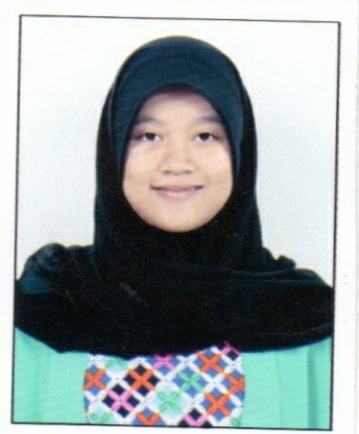 Name				: MILA NURSIVA SITI AISYAHPlace/Date of Birth		: Bandung, June 13, 1996Gender				: FemalePermanent Address		: Kp. Kebun Kelapa No. 24 RT 01 RW 03				  Kel. Cililin Timur Kec. Cililin				  Kabupaten Bandung Barat 40562Phone				: 08986439881Email				: mila.nursifa@yahoo.comMarital status			: SingleReligion			: IslamEDUCATIONAL BACKGROUNDVocational High School 1 of Cimahi, 					: 2011 – today 
Computer and Network DepartmentJunior High School 1 Cililin							: 2008 – 2011Elementary School 5 Cililin							: 2002 – 2008 OTHER INFORMATIONTrainee at PT. Aplikanusa Lintasarta TB. Simatupang Jakarta		: July – Dec 2014TOEIC at SMKN 1 Cimahi						: May 2014Joined Seminar Motivasi Pendidikan BSI				: January 2014TOEIC International at SMKN 1 Cimahi				: December 2013TOEIC at SMKN 1 Cimahi						: May 2013TOEIC at SMKN 1 Cimahi						: May 2012Member of Kesenian LSP GSP SMKN 1 Cimahi			: 2011 – todayMember of PB. Netha							: 2004 – 2005Member of PIRMA (Sempoa)						: 2001 – 2003ABILITYOperating System and HardwareMicrosoft Windows XPMicorsoft Windows 7Microsoft Windows 8Linux Ubuntu ServerLinux Ubuntu DesktopMikrotikApllicationsMicrosoft Office Suite : Microsoft Word, Microsoft Excel, Microsoft Power Point, Microsoft Access, Microsoft Outlook and Microsoft  Visio.Linux Open Office.Org : Open Office.Org Writer, Open Office.Org Calc, Open Office.Org Draw and Open Office.Org ImpressInstallation Software in ComputerInstallation Operating System in ComputerMaintenance Computer Hardware and SoftwareInstalaltion DNS Server,  FTP server, Mail Server, Web Server, Proxy Server.Design Web E-CommerceWorking ExperienceTrainee at PT. Aplikanusa Lintasarta TB. Simatupang Jakarta		: July – Dec 2014Instalaltion CCTV VivotekConfiguration Vivotek ST7501Input Data BaseInput Portal LogbookMaking SLA Report